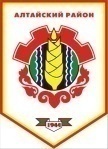 Российская ФедерацияРеспублика ХакасияАлтайский районСовет депутатов Аршановского сельсоветаРЕШЕНИЕ23.06.2016 г.             		         с. Аршаново	                                  № 64Об избрании секретарявосьмой сессии третьего созываСовета депутатов Аршановского сельсоветаАлтайского района Республики Хакасия       В соответствии со статьей 29 Устава  муниципального образования Аршановский сельсовет Совет депутатов Аршановского сельсовета Алтайского района Республики ХакасияРЕШИЛ:        Избрать секретарём восьмой сессии Совета депутатов Аршановского сельсовета Алтайского района Республики Хакасия третьего созыва депутата  двухмандатного округа № 1 Кирилюк Розу Григорьевну.Глава Аршановского сельсовета	                                       Н.А. ТанбаевАлтайского района Республики Хакасия